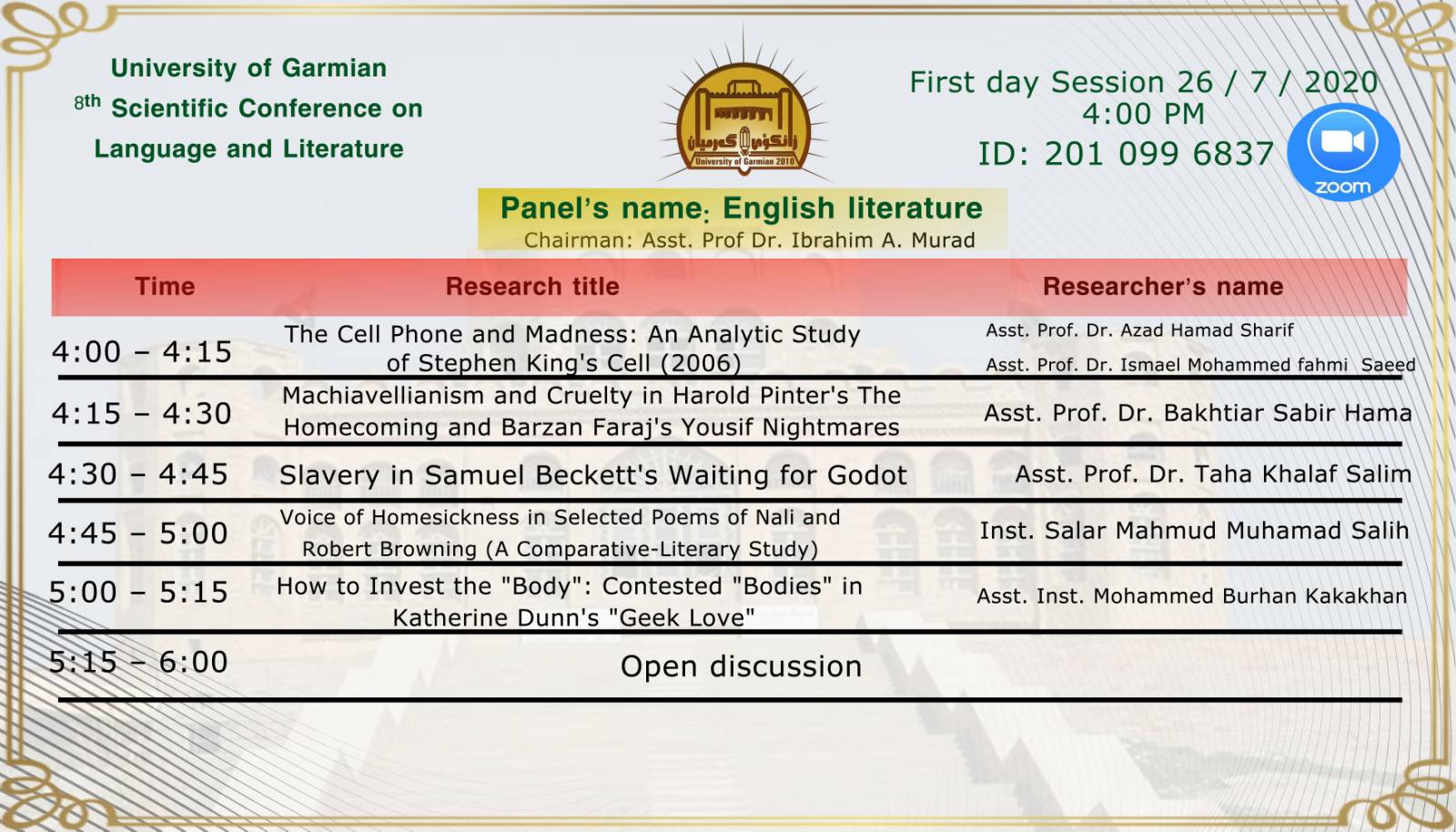 حكومةتى هةريَمى كوردستان                                                                                                                                                 حكومة اقليم كوردستان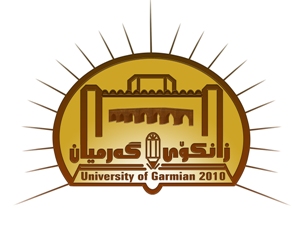 ئةنجوومةنى وةزيران                                                                                                                                                                 رئاسة مجلس الوزراءوةزارةتى خويَندنى بالآ                                                                                                                                                  وزارة التعليم العالي والبحث العلمي وتويَذينةوةى زانستى                                                                                                                                                                رئاسة جامعة طرميان           سةرؤكايةتى زانكؤى طةرميان                                                                                                                                                        المؤتمر العلمي الثامن                   هةشتةمين  كؤنفرانسي زانستيى                                                Iraqi Kurdistan RegionCouncil of MinisterMinistry of Higher Education & Scientific ResearchPresidency of Garmian University8th Scientific conference on Language and Literature  ...............................................................................................................................................................................................Participation CertificateDears: Asst. Prof. Dr. Azad Hamad Sharif   & Asst. Prof. Dr. Ismael Mohammed Fahmi Saeed   On behalf of the presidency of Garmian University, we appreciate your active participation by a research in the 8th Scientific conference on Language and Literature held in our university on-line in July 26th and 27th, 2020 Under the slogan of (Language and Literature between Actuality and Contemporary Requirements).Best of wishes.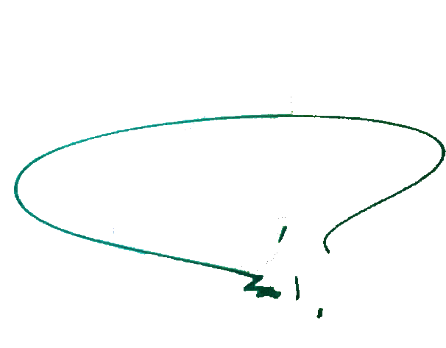                                              Prof. Dr. Ibrahim Abdul-Rahman Mahmood                                              Head of the Higher Committee                                                        29 / 8/ 2020